УРОК № 115                                                                                                                                     Урок в темі №4Тема уроку. Знаходження відсотків від числа.Мета уроку: продовжити формування  вміння розв'язувати задачі, які передбачають знаходження відсотків від числа;формувати вміння аналізувати інформацію;виховувати інтерес до вивчення математики, позитивне ставлення до навчання.Тип уроку: застосування знань, умінь і навичок.Обладнання: демонстраційні картки для усної роботи.Хід урокуІ. Організаційний етап Налаштовую учнів на роботу, перевіряю готовність до уроку.IІ. Повідомлення теми, мети і задач уроку ІІІ. Відтворення основних положень вивченого на попередньому уроці Перевірка домашнього завдання Перевірити правильність виконання домашніх завдань  за допомогою записів на дошці, які зроблено до початку уроку, та відповісти на запитання, які виникли в учнів при виконанні домашніх завдань.Усна роботаРобота з демонстраційними картками на всі дії з десятковими дробамиЗнайти 10% від 20; 25% від 40; 50% від 120; 100% від 23.Скільки сантиметрів становлять 19% метра?Логічна вправа Знайдіть пропущене число: IV. Вдосконалення навичокПеред тим, як розібрати наступний вид задач на знаходження відсотків від числа, учні розв'язують такі задачі:Суходіл займає 29% площі поверхні Землі, а Світовий океан — решту. Скільки відсотків площі поверхні Землі займає Світовий океан? (100 % - 29 % = 71 %)Під час охолодження хліб втрачає до 4% своєї маси в результаті випаровування води. Яка частина маси свіжого хліба залишається?30% учнів 5-го класу навчаються у музичній школі, 50% відвідують спортивні секції, а решта — відвідує гуртки іноземних мов. Скільки відсотків учнів класу відвідують гуртки іноземних мов?Початкова ціна товару знизилась на 30%. Скільки відсотків від початкової ціни вона становить?Ф і з к у л ь т х в и л и н к аРозв'язування задач: №№1471; 1488; 1482; 1484.Додаткові задачіДля лісорозсадника школярі зібрали  насіння дуба, акації, липи і клена. Жолуді складали 60 %, насіння клена — 15%, насіння липи — 20% усього насіння, а решта — насіння акації. Скільки насіння акації було зібрано?На сезонному розпродажі ціни знижені на 30%. Скільки буде коштувати виріб, початкова ціна якого:1) 87 грн.; 2) 115 грн.; 3) 188 грн.?Виконайте дії:	6,72 – (35,656 + 4,444) : 8,02.V. Підсумок уроку
Запитання до класуСкільки кілограмів становить 23% тонни?Скільки хвилин становлять 10% години?Сергійко перечитав 30% книжки. Яку частину книжки йому залишилось прочитати?VI. Домашнє завданняПовторити алгоритм розв’язування задач на знаходження відсотків від числа.Розв’язати  №№1483; 1479, повторення -  №1451(1).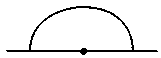 20% 36°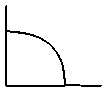 50%?